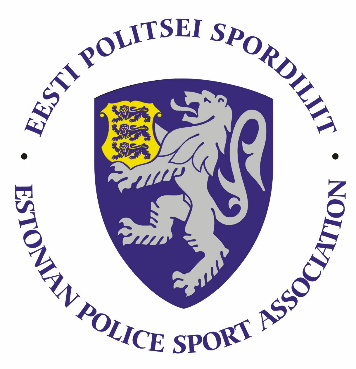 2023. aasta Politsei- ja Piirivalveameti meistrivõistlusedpraktilises laskmises JUHENDI Eesmärk ja ülesandedtutvustada politseiteenistujatele praktikali kui laskespordiala;selgitada parimad praktikalilaskurid politseis. II Aeg ja kohtVõistlus toimub 18.05.2023 Kaitseliidu Viru maleva Rutja õppeväljakul (Rutja lennuväli),Lääne-Virumaa, Haljala vald, Rutja  küla.III Ajakava(Ajakava sõltub oluliselt võistluseks registreerunute arvust)I vahetuse Saabumine 9:30 – 9:45Võistluse avamine ja juhised  9:45Võistluse algus 10:00II vahetuse  Saabumine 13:30 – 13:45 Võistluse avamine ja juhised 13:45Võistluse algus 14:00NB! Võistlejate ja võistkondade nimeline registreerimine teha kirjalikult e-posti teel rein.kynnap@politsei.ee hiljemalt 11.05.2023. Võistkonna registreerimise puhul märgi ära kõik võistkonna liikmed.IV OsavõtjadVõistkonnas võivad osaleda politseiasutustes täistööajaga töötavad teenistujad, pensionile läinud politseiametnikud, abipolitseinikud, vabatahtlikud merepäästjad ja teenistujad ning Sisekaitseakadeemia politsei- ja piirivalvekolledži teenistujad ja kadetid.V TingimusedVõistlused on individuaalsed ja võistkondlikud. Meeste ja naiste individuaaal-ja võistkondlik arvestus on eraldi, Naiste ja meeste võistkonna suurus on kolm võistlejat ja võistkonna koosseis tuleb üles anda registreerimisel. Võistlusel võib osaleda ainult Politsei- ja Piirivalveameti, Sisekaitseakadeemia, või Kaitsepolitseiameti poolt kinnitatud- või ühekordseks kasutuseks väljastatud 9 mm teenistuspüstoliga. Võistlus viiakse läbi 5 rajal, kus võistleja teeb sooritusi tegelikule lähedasi olukordi matkivatel radadel, erinevatest laskeasenditest erinevate (metall ja papp) märkide pihta (laskmine toimub erinevatelt kaugustelt erinevatest laskeasenditest, liikumisega jne.) Tulemus sõltub nii raja läbimise kiirusest kui ka saavutatud tabamustest. Rajal on ka miinuspunkte andvaid karistusmärke. Rada tutvustatakse vahetult enne sooritust. Paremusjärjestuse määrab sooritusel saadud punktisumma ja soorituse aja suhe. Punktid arvutatakse vastavalt praktikali reeglitele. Võistkondliku arvestuse aluseks on kolme võistkonna liikme poolt saavutatud punktide summa. Täiendavad reeglid: Võistlusel kohaldame IPSC reegleid arvestades käesoleva juhendi erisusi. http://www.ipsc.ee/practical-laskmine/reeglid/Ohutuse tagamiseks on loodud „OHUTUSALA“ , kus võistlejad saavad kontrollida oma relvi ja teha kuivtreeningut. Relva välja võtta võistluse territooriumil saab ainult nendes alades, või siis võistlusrajal. Antud alades on keelatud opereerida laskemoonaga (salvede laadimine / laetud salvede relvaga ühendamine). Salvede laadimine ja muu laskemoona käitlemine on lubatud kogu võistlusala territooriumil, välja arvatud „OHUTUSALAS“.Salve tohib laadida maksimaalselt 15 padruniga.Kasutada on lubatud ainult teenistuslikuks kandmiseks väljastatuid kabuure. Kabuuril peab olema vähemalt üks turvalukustus. Keelatud on kasutada vöösiseseid kabuure.Võistleja peab laskeharjutuste ajal kandma kuulmis- ja nägemiskaitsmeid, millised tuleb võistlejal endal kaasa võtta (korraldajad ei väljasta) .Võistleja kasutatav erivahendite vöö peab olema pükste  külge kinnitatud vähemalt kolmest punktist. VI AutasustamineIndividuaalselt esimesele kolmele kohale tulnud mees- ja naisvõistlejat autasustatakse medaliga ning võimaluse korral meenega. Võistkondlikus arvestuses autasustatakse kolme esimese mees-ja naiskonna  liikmeid medalitega ning võimaluse korral meenetega.VII MajandamineVõistluse viib läbi Politsei- ja Piirivalveamet koostöös Eesti Politsei Spordiliiduga vajadusel kaasates erinevaid koostööpartnerid. Võistlustest osavõtuga seotud kulud kannavad lähetavad asutused.NB! Laskemoona tagab lähetav asutus. Laskude arv võistlusel on ca 100 9x19mm püstolipadrunit.Täpsemat teavet võistlusest kohta saab korraldajatelt – Aivar Zarubin e-post: aivar.zarubin@politsei.eetel.: 5300 8184; 79858VIII Muu teaveVõistlus toimub välitingimustes ning võib olla mõjutatud ilmastikuoludest. WC kasutamise võimalus on tagatud, toitlustamiskulud kannab iga võistleja ise.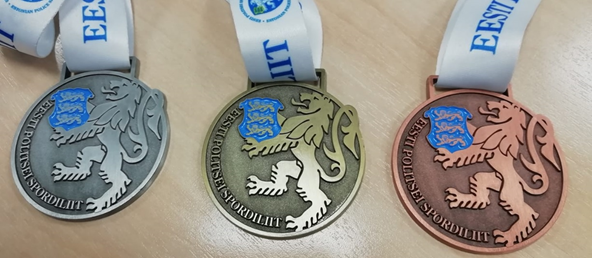 